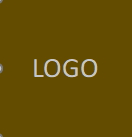 <Company Name><Address><Address><Address><Contact Number | Contact Number><Default Email Address><Website Address>Construction Estimate TemplateConstruction Estimate Template<Company Name><Address><Address><Address><Contact Number | Contact Number><Default Email Address><Website Address>ESTIMATE NUMBERDATE<Company Name><Address><Address><Address><Contact Number | Contact Number><Default Email Address><Website Address>FT018519MM/DD/YYYY<Company Name><Address><Address><Address><Contact Number | Contact Number><Default Email Address><Website Address>SITE INFORMATIONSITE INFORMATIONSITE INFORMATIONSITE INFORMATIONSITE INFORMATIONSITE INFORMATIONSITE INFORMATIONSITE INFORMATION<Address><Address><Address><Address><Address><Address><Address><Address>CONTACT PERSONCONTACT NUMBERCONTACT NUMBEREMAIL ADDRESSEMAIL ADDRESSEMAIL ADDRESSEMAIL ADDRESSEMAIL ADDRESS<Contact Person><Contact Number><Contact Number><Email Address><Email Address><Email Address><Email Address><Email Address>Work DescriptionWork DescriptionTypeQuantityUnitUnit Price (US$)Unit Price (US$)Amount (US$)Erosion   ControlErosion   ControlCivil1Lot510.00510.00510.00Temporary Drivers & SidewalksTemporary Drivers & SidewalksCivil2Lots400.00400.00800.00Decomposed Granite, Sod RockDecomposed Granite, Sod RockConcrete1Lot375.00375.00375.00Top Soil CoveringTop Soil CoveringConcrete1Lot620.00620.00620.00Building MasonryBuilding MasonryMasonry1Lot1,300.001,300.001,300.00Screen WallsScreen WallsMasonry1Lot850.00850.00850.00Retaining WallsRetaining WallsMasonry4Lots375.00375.001,500.00Stone & Architectural EnhancementsStone & Architectural EnhancementsMasonry1Lot2,100.002,100.002,100.00Main GateMain GateSteel1Lot900.00900.00900.00Service GateService GateSteel2Lots450.00450.00900.00Steel Door GarageSteel Door GarageSteel1Lot900.00900.00900.00Supervision & AdministrationSupervision & AdministrationMisc.1Lot500.00500.00500.00Work PermitWork PermitMisc.1Lot300.00300.00300.00Hauling & Cleaning FeeHauling & Cleaning FeeMisc.1Lot730.00730.00730.00TOTAL AMOUNTTOTAL AMOUNTTOTAL AMOUNTTOTAL AMOUNTTOTAL AMOUNTTOTAL AMOUNTTOTAL AMOUNT12,285.00SALES TAXSALES TAXSALES TAX12%1,47.20DISCOUNTDISCOUNTDISCOUNT3%368.55TOTAL AMOUNT DUETOTAL AMOUNT DUETOTAL AMOUNT DUETOTAL AMOUNT DUETOTAL AMOUNT DUETOTAL AMOUNT DUETOTAL AMOUNT DUE13,390.65This above is an estimate based on our inspection and does not cover any additional parts or labor which may be required after the work has been started. Occasionally, worn or damaged parts are discovered which may not evident on the first inspection. Because of this, the above prices are not guaranteed. Estimates on parts and labor are current and subject to change.This above is an estimate based on our inspection and does not cover any additional parts or labor which may be required after the work has been started. Occasionally, worn or damaged parts are discovered which may not evident on the first inspection. Because of this, the above prices are not guaranteed. Estimates on parts and labor are current and subject to change.This above is an estimate based on our inspection and does not cover any additional parts or labor which may be required after the work has been started. Occasionally, worn or damaged parts are discovered which may not evident on the first inspection. Because of this, the above prices are not guaranteed. Estimates on parts and labor are current and subject to change.This above is an estimate based on our inspection and does not cover any additional parts or labor which may be required after the work has been started. Occasionally, worn or damaged parts are discovered which may not evident on the first inspection. Because of this, the above prices are not guaranteed. Estimates on parts and labor are current and subject to change.This above is an estimate based on our inspection and does not cover any additional parts or labor which may be required after the work has been started. Occasionally, worn or damaged parts are discovered which may not evident on the first inspection. Because of this, the above prices are not guaranteed. Estimates on parts and labor are current and subject to change.PREPARED BYSIGNATUREDATECONFORMESIGNATUREDATE